แบบฟอร์มแฟ้มสะสมผลงานและแบบประเมินผลสัมฤทธิ์สำหรับบุคลากรสายสนับสนุน(ใช้สำหรับการประเมินผลการปฏิบัติงานตามรอบปฏิทินการประเมินตามปกติ)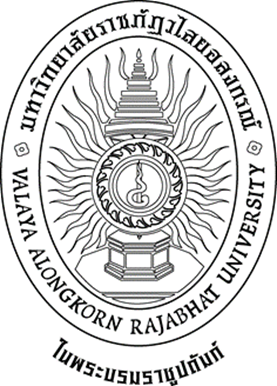 งานการเจ้าหน้าที่วันที่ ๑๗ มีนาคม ๒๕๕๘แฟ้มสะสมงาน สำหรับข้าราชการ พนักงานราชการและ พนักงานมหาวิทยาลัย สายสนับสนุน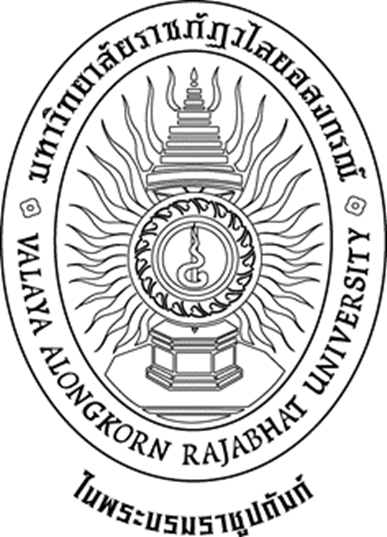 แฟ้มสะสมงาน ( Portfolio)“ข้าราชการ พนักงานราชการ และพนักงานมหาวิทยาลัย สายสนับสนุน”มหาวิทยาลัยราชภัฏวไลยอลงกรณ์  ในพระบรมราชูปถัมภ์ จังหวัดปทุมธานีชื่อ .....................................นามสกุล................................................สังกัดหน่วยงาน .....................................................
คำอธิบายแฟ้มสะสมงาน (Portfolio)ส่วนที่ ๑ข้อมูลส่วนตัว๑. ข้อมูลส่วนตัว๑.๑ ประวัติส่วนตัว ชื่อ ............................... นามสกุล ............................... ว-ด-ป เกิด ............. อายุ ............ปี ............. เดือน                  วันเริ่มงาน........................................................ตำแหน่ง .....................................................................                  สังกัด ....................................................................................................................................................                  ที่อยู่ปัจจุบันเลขที่ .........  หมู่ที่......... ซอย/ตรอก.....................ถนน.....................................................                  ตำบล/แขวง.............................. อำเภอ/เขต. ........................จังหวัด. ..................................................                  รหัสไปรษณีย์..............  หมายเลขโทรศัพท์......................... หมายเลขโทรศัพท์มือถือ..........................๑.๒ ประวัติการศึกษาโดยสังเขป๑.๓ ประสบการณ์การทำงาน๑.๔ ประวัติการทำงานที่มหาวิทยาลัยราชภัฏวไลยอลงกรณ์	๑.๕ ประวัติการปรับวุฒิการศึกษาที่มหาวิทยาลัยราชภัฏวไลยอลงกรณ์ คุณวุฒิการศึกษาแรกเข้า   ......................................  สาขา  .....................................  ปีที่จบ ................................๑.๖ การศึกษาต่อ           ไม่ได้ศึกษาต่อ                   กำลังศึกษาต่อ  ดังรายละเอียดต่อไปนี้                     	๑.๖.๑   คุณวุฒิ............. สาขา........................................................................................................                              สถาบัน..................................................  ประเทศ............................................................                     ๑.๖..๒  ประเภททุน           ทุนส่วนตัว           ทุนเงิน   จำนวน................บาท             ทุนเวลา   จำนวน........ปี           ทุนเงินและเวลา  จำนวน.......................................บาท         จำนวนเวลา..................ปี   ๑.๖.๓ ระยะเวลาที่ได้รับอนุมัติให้ลา           ๑.๖.๓.๑   ตั้งแต่      วันที่......................  เดือน.....................................    พ.ศ...................                        ถึง         วันที่......................  เดือน.....................................    พ.ศ...................           ๑.๖.๓.๒   จำนวนวันที่เรียน / สัปดาห์     จำนวน..........................................................วัน           ๑.๖.๓.๓   จำนวนวันที่ทำงาน / สัปดาห์   จำนวน........................................................  วันส่วนที่ ๒ภาระงานในความรับผิดชอบ ในรอบ ๖ เดือน ตัวแต่วันที่ ....................... ถึงวันที่ .....................ส่วนที่  ๒  ภาระงานในความรับผิดชอบในรอบ ๖ เดือน(วันที่.....................................ถึงวันที่............................................)๒.๑ งานในความรับผิดชอบ  (Job Description)     (เรียงลำดับจากเวลาที่ใช้ในงานมากไปน้อย)๒.๒ งานส่วนกลางที่ได้รับมอบหมาย         หมายถึง  ภาระงานที่ คณะ/หน่วยงานอื่น / มหาวิทยาลัย  มอบหมายให้ปฏิบัติเพิ่มจากงานในความรับผิดชอบ๒.๒.๑ ภาระงานที่  “คณะ” มอบหมายให้ปฏิบัติ                  โปรดเขียน ประเภทของงาน  ชื่อโครงการ  ระยะเวลาที่จัด  สถานที่จัด  ลักษณะงานที่รับผิดชอบ และ  รายละเอียดของภาระงานโดยละเอียดและชัดเจน๒.๒.๒ ภาระงานที่ “มหาวิทยาลัย” มอบหมายให้ปฏิบัติ  โดยมีการแต่งตั้งผ่านคณะฯ	                โปรดเขียน  ประเภทของงาน  ชื่อโครงการ  ระยะเวลาที่จัด  สถานที่จัด  ลักษณะงานที่รับผิดชอบและรายละเอียดของภาระงานโดยละเอียดและชัดเจน๒.๓ การเพิ่มพูนความรู้ / การพัฒนาตนเอง ( การประชุม / อบรม / สัมมนา )       ๒.๓.๑  จัดโดยหน่วยงานภายนอก		        ๒.๓.๒ จัดโดยหน่วยงานของมหาวิทยาลัย          ๒.๔ งานบริหาร (เฉพาะหัวหน้างาน)         ๒.๕  งาน/เป้าหมายหน่วยงาน   ๒.๕ งานอื่นๆ  บุคลากรที่มีภาระงานอื่น ๆ นอกเหนือจากหัวข้อในแฟ้มสะสมงานนี้   โปรดกรอกข้อมูลลงในข้อ ๒.๕ นี้ส่วนที่ ๓การประเมินตนเองส่วนที่ ๓  การประเมินตนเอง๓.๑  การประเมินความสำเร็จโดยรวมของงานที่ตนเองรับผิดชอบ๓.๒  การประเมินพฤติกรรมการทำงานของตนเอง๓.๓  การประเมินคุณลักษณะส่วนบุคคล๓.๔ สิ่งที่เป็นอุปสรรคต่อการทำงาน วิธีการแก้ไข และข้อเสนอแนะขอรับรองว่าข้อความข้างต้นเป็นความจริงทุกประการ      				ลงชื่อ..............................................................พนักงานมหาวิทยาลัย             				      (.............................................................)      				ว-ด-ป.............................................................	ความเห็นของคณบดี / หัวหน้าหน่วยงาน    					ลงชื่อ...............................................................คณบดี/หัวหน้าหน่วยงาน             				      (...............................................................)      				ว-ด-ป...............................................................ตารางแสดงสัดส่วนการประเมินผลสัมฤทธิ์การปฏิบัติงานของข้าราชการพลเรือนในมหาวิทยาลัยและพนักงานมหาวิทยาลัยสายสนับสนุนคุณวุฒิสาขาปีที่สำเร็จสถาบันประเทศว-ด-ปว-ด-ปตำแหน่งชื่อหน่วยงาน/องค์กร/สถาบัน/บริษัทสถานที่ตั้งจากถึงตำแหน่งชื่อหน่วยงาน/องค์กร/สถาบัน/บริษัทสถานที่ตั้งว-ด-ปว-ด-ปตำแหน่งคณะ/หน่วยงานงานที่รับผิดชอบจากถึงตำแหน่งคณะ/หน่วยงานงานที่รับผิดชอบปรับวุฒิครั้งที่ปรับคุณวุฒิเป็นปรับคุณวุฒิเป็นปีที่สำเร็จสถาบันได้รับวุฒิเมื่อ        (ว / ด / ป )ปรับวุฒิครั้งที่คุณวุฒิสาขาปีที่สำเร็จสถาบันได้รับวุฒิเมื่อ        (ว / ด / ป )๑๒๓๔ลำดับที่ลักษณะงานเป้าหมายของงานผลการปฏิบัติงานคะแนนที่ได้                                                                  รวมคะแนนที่ได้                                                                  รวมคะแนนที่ได้                                                                  รวมคะแนนที่ได้หลักสูตรที่อบรมว-ด-ป ที่จัดหน่วยงานที่จัดสถานที่จัดหลักสูตรที่อบรมว-ด-ป ที่จัดหน่วยงานที่จัดสถานที่จัดหลักสูตรที่เข้าอบรมว-ด-ปที่จัดหน่วยงานที่จัดสถานที่จัดตำแหน่งงานคำสั่งคำสั่งระยะเวลาดำรงตำแหน่งระยะเวลาดำรงตำแหน่งเวลาปฏิบัติงาน/สัปดาห์ภาระงานตำแหน่งงานมหาวิทยาลัยคณะวันเริ่มต้นวันสิ้นสุดเวลาปฏิบัติงาน/สัปดาห์ภาระงานกิจกรรม/โครงการ/งานเป้าหมายหน่วยงานผลการดำเนินงานผลการดำเนินงานกิจกรรม/โครงการ/งานเป้าหมายหน่วยงานบรรลุเป้าหมายไม่บรรลุเป้าหมายหัวข้อประเมินระดับความพึงพอใจ ระดับความพึงพอใจ ระดับความพึงพอใจ ระดับความพึงพอใจ ระดับความพึงพอใจ หัวข้อประเมินดีมากดีน่าพอใจควรปรับปรุงต้องปรับปรุง๑.  งานในความรับผิดชอบ๒.  งานที่ได้รับมอบหมายจากส่วนกลาง๓.  การเพิ่มพูนความรู้ การพัฒนาตนเอง๔.  งานบริหาร (เฉพาะหัวหน้างาน)๕.  งานอื่นๆ หัวข้อประเมินระดับความพึงพอใจ ระดับความพึงพอใจ ระดับความพึงพอใจ ระดับความพึงพอใจ ระดับความพึงพอใจ หัวข้อประเมินดีมากดีน่าพอใจควรปรับปรุงต้องปรับปรุง๑.  ความรอบรู้/ความเข้าใจ เกี่ยวกับภาระงานที่ทำ๒.  ความรับผิดชอบต่อภาระงานในหน้าที่หรือคำสั่ง๓.  ความขยันหมั่นเพียร/ความทุ่มเทในการทำงาน๔.  ความสามารถในการใช้วัสดุอุปกรณ์ในการ     ปฏิบัติงานได้อย่างเหมาะสม และประหยัด๕.  มีความคิดริเริ่ม สร้างสรรค์และนำนวัตกรรมมาใช้    ในการปฏิบัติงานหัวข้อประเมินระดับความพึงพอใจ ระดับความพึงพอใจ ระดับความพึงพอใจ ระดับความพึงพอใจ ระดับความพึงพอใจ หัวข้อประเมินดีมากดีน่าพอใจควรปรับปรุงต้องปรับปรุง๑.  ความเสียสละ และอุทิศเวลาให้แก่งานในหน้าที่๒.  ความมีน้ำใจ มีมนุษยสัมพันธ์และมีจิตบริการ๓.  การรักษาวินัย คุณธรรม จริยธรรมและ    จรรยาบรรณตามวิชาชีพ๔.  ความเป็นผู้นำ ความสามารถในการควบคุม    อารมณ์๕.  บุคลิกภาพโดยทั่วไป กิริยา วาจา การแต่งกายลำดับองค์ประกอบหลักค่าน้ำหนักองค์ประกอบย่อย๑.งาน/เป้าหมายงานระดับบุคคลตามตำแหน่งงาน(ผลงานส่วนบุคคล)๒๐%ผลงานตามเป้าหมายของงาน ๒.งานมอบหมาย/เป้าหมายอื่น(ผลงานส่วนบุคคล)๕%ผลงานตามเป้าหมายของงานที่มอบหมาย๓.ผลการปฏิบัติงานเชิงคุณภาพ(ผลงานส่วนบุคคล)๒๕%๑. ความถูกต้อง ๖%๓.ผลการปฏิบัติงานเชิงคุณภาพ(ผลงานส่วนบุคคล)๒๕%๒. การตรงต่อเวลา ๖%๓.ผลการปฏิบัติงานเชิงคุณภาพ(ผลงานส่วนบุคคล)๒๕%๓. การใช้ทรัพยากร ๖%๓.ผลการปฏิบัติงานเชิงคุณภาพ(ผลงานส่วนบุคคล)๒๕%๔.ผลงานที่ตรงตามเป้าหมาย ๗%   หรือวัตถุประสงค์ของหน่วยงาน๔ภาระงานร่วมในฐานะบุคลากรสังกัดหน่วยงาน(ผลงานร่วมของหน่วยงาน)๓๐%คะแนนตามผลงานของหน่วยงานรวม๘๐%